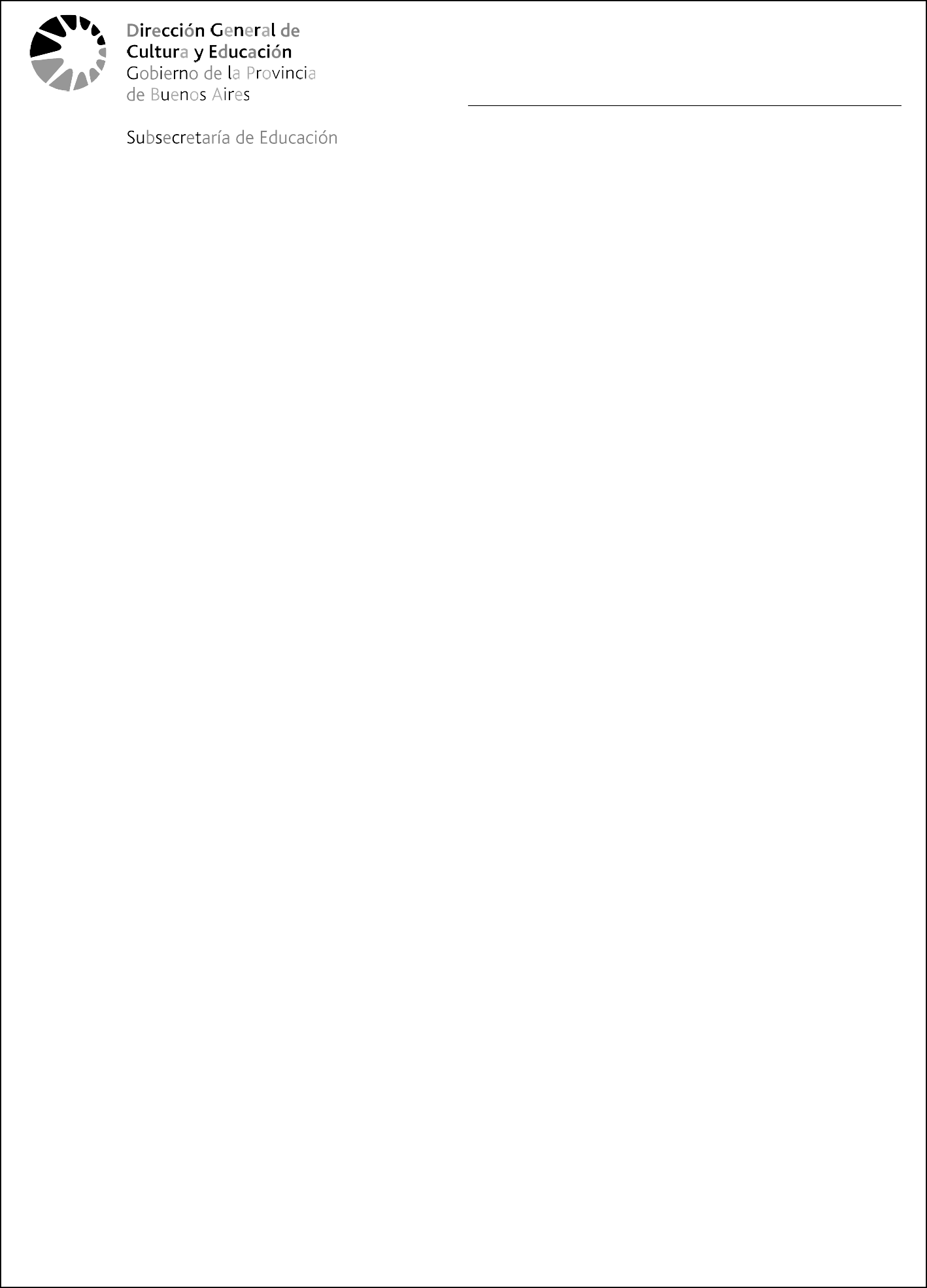 DIRECCIÓN DE EDUCACIÓN SUPERIORINSTITUTO SUPERIOR DE FORMACIÓN DOCENTE y/o TÉCNICA Nº 144SOLICITUD DE EQUIVALENCIA. RESUMEN(A completar por el alumno)Sr./Sra. Director/a Instituto Superior de Formación Docente y/o Técnica N° ...............Profesor/a: ..................................................………………………………………………..El que suscribe, ........................................................................................... DNI N° .....................................alumno/a de ........... año de la carrera .......................................................................................................................solicita se le reconozca equivalencia de estudios de la/s asignatura/s que se detallan a continuación.Materia/s solicitada/s por equivalencia:1- ........................................................	12- .......................................................2- ........................................................	13- ........................................................3- ........................................................	14- ........................................................4- ........................................................	15- ........................................................5- ........................................................	16- ........................................................6- ........................................................	17- ........................................................7- ........................................................	18- ........................................................8- ........................................................	19- ........................................................9- ........................................................	20- ........................................................10- ........................................................	21- ........................................................11- ........................................................	22- ........................................................Adjunta a la presente la solicitud individual, el programa debidamente autenticado y el certificado o constancia que acredita su aprobación.......................................................... de ............. de .............	Firma del alumno/aRecibido ..……………………………………………………………………........................................................................................Sello	Firma y sello aclaratoriodel establecimiento	del Secretario/a